Планируемые результаты освоения внеурочной программы «Учись учиться»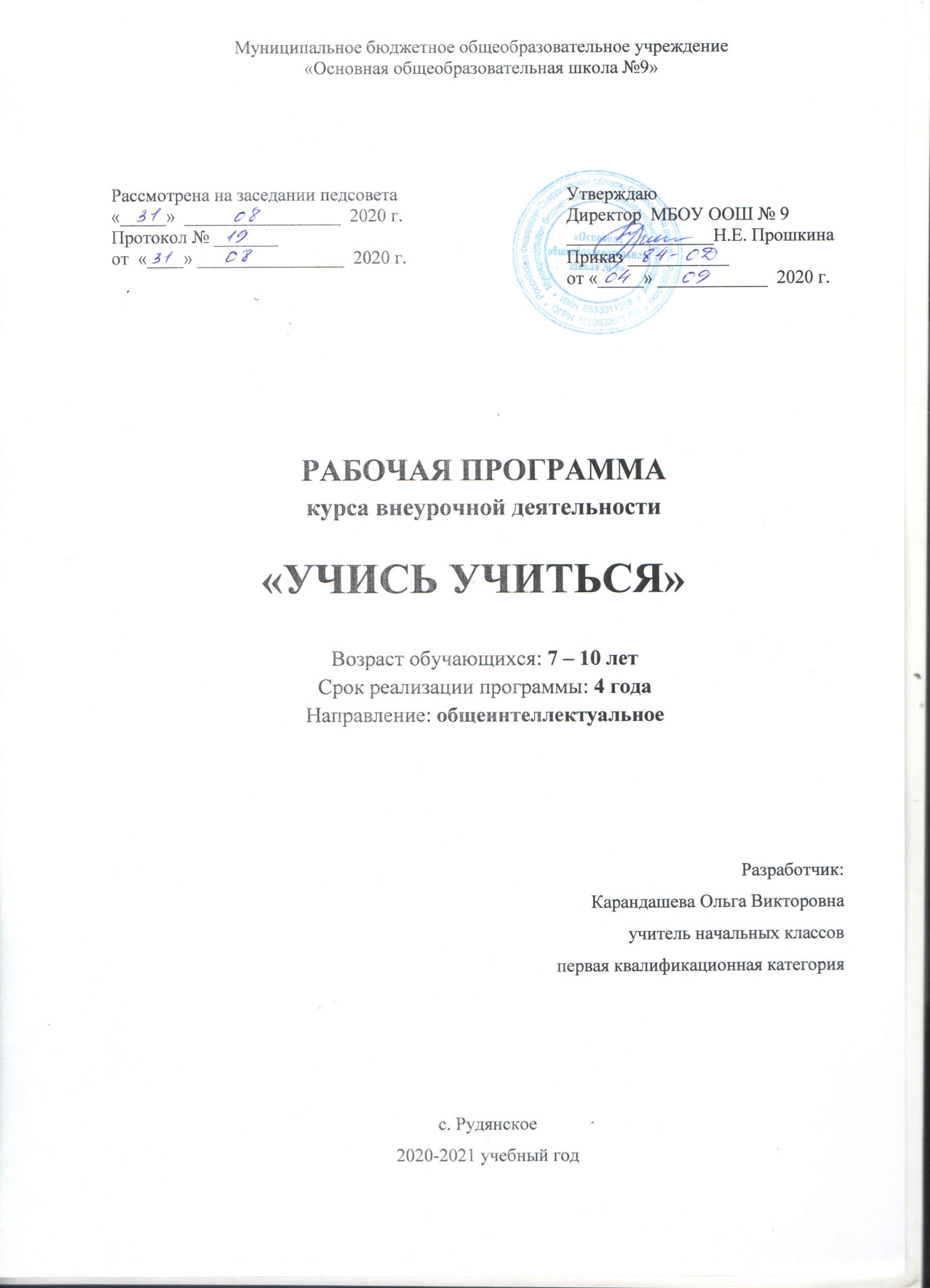 Личностные результаты1 уровень приобретение ребенком знаний о методах и приёмах развития логического мышления, памяти, внимания.2 уровень получение ребенком опыта позитивного отношения к необходимости развития логического мышления, памяти, внимания.3 уровень получение детьми опыта самостоятельно логически мыслить, обобщать, анализировать, исключать лишнее, классифицировать, устанавливать логические связи, а также передавать полученные знания младшим ребятам, родителям и другим участникам образовательного процесса, участвовать в коллективных проектах, акциях и т.п. мероприятиях.Метапредметные результатыРегулятивные УУДопределять цель деятельности;учиться обнаруживать и формулировать проблемы;устанавливать причинно-следственные связи;вырабатывать навыки контроля и самооценки процесса и результата деятельности;навыки осознанного и произвольного построения сообщения в устной форме, в том числе творческого характера;Коммуникативные УУДоформлять свои мысли в устной и письменной форме с учётом речевой ситуации;высказывать и обосновывать свою точку зрения;слушать и слышать других, пытаясь принимать иную точку зрения, быть готовым корректировать свою точку зрения;договариваться и приходить к общему решению в совместной деятельности;задавать вопросыПознавательные УУД•  реализовать основы проектно-исследовательской деятельности;• осуществлять расширенный поиск информации с использованием ресурсов библиотек и Интернета;• создавать и преобразовывать модели и схемы для решения задач;• осуществлять выбор наиболее эффективных способов решения задач в зависимости от конкретных условий;• осуществлять сравнение, сериацию и классификацию, самостоятельно выбирая основания и критерии для указанных логических операций;• строить логическое рассуждение, включающее установление причинно-следственных связей.                                             Ожидаемые результаты программыМетапредметными результатами изучения курса является формирование универсальных учебных действий (УУД).Регулятивные УУД: овладевать навыками самоконтроля, самооценки, искать и исправлять свои ошибки определять и формулировать цель деятельности на занятии с помощью учителя учиться осознавать свои трудности и стремиться к их преодолению строить речевое высказывание в устной форме концентрировать, переключать своё вниманиеПознавательные УУД: уметь логически рассуждать, пользуясь приёмами анализа, сравнения, обобщения, классификации, систематизации выделять существенные признаки и закономерности предметов развить вербально-логическое мышление учиться рассуждать, строить логические умозаключения с помощью учителя улучшить уровень пространственной сообразительности, зрительно-моторной координации, уровень внимания и ассоциативной памятиКоммуникативные УУД: учиться работать в паре и в группе выполнять различные роли слушать и понимать речь других ребят осознавать особенности позиции ученика и учиться вести себя в соответствии с этой позицией.Личностные результатыЗнать: • о формах проявления заботы о человеке при групповом взаимодействии; правила общения, о правильном отношении к собственным ошибкам, к успеху, неудачам;Уметь: • анализировать и сопоставлять, обобщать, делать выводы, проявлять настойчивость в достижении цели налаживать контакт с людьми; правильно взаимодействовать с партнерами выражать себя в различных доступных и наиболее привлекательных для ребенка видах творческой и игровой деятельности.Тематическое планирование            Содержание программы Курс представляет собой сборник игр и упражнений тренировочного характера, воздействующих непосредственно на психические качества ребёнка: память, внимание, наблюдательность, быстроту реакции, мышление, развитие пространственного восприятия и сенсомоторной координации.Именно игра помогает младшим школьникам легко и быстро усваивать учебный материал, оказывая благотворное влияние на развитие и личностно-мотивационную сферу. Приступая к каждому заданию, учитель получает возможность выяснить в какой мере ребёнок нуждается в тренировке памяти, внимания, мышления, чему нужно уделить больше времени и сил. Если в начале учебного года выполнение многих заданий вызывает у детей трудности, так как на уроках они не встречались с заданиями такого типа, то в конце года учащиеся работают самостоятельно. Занятия построены так, что один вид деятельности сменяется другим — это позволяет сделать работу динамичной и менее утомительной. Курс  включает в себя следующие  направления:— формирование общеинтеллектуальных умений  ( операции   анализа,   сравнения,   обобщения,   выделение существенных   признаков   и   закономерностей, гибкость  мыслительных процессов);—  развитие внимания (устойчивость, концентрация,  расширение объема, переключение, самоконтроль и т.д.);—  развитие  памяти   (расширение  объема,  формирования   навыков   запоминания,   устойчивости,   развитие  смысловой  памяти);— развитие  пространственного  восприятия  и сенсомоторной  координации;—  формирование учебной  мотивации;—  развитие личностной  сферы.1 класс-Упражнения на развитие умения классифицировать предметы и слова.«Допиши по аналогии», «Раздели на группы», «Нарисуй по точкам».- Упражнения на развитие умения обобщать, анализировать, сопоставлять понятия.«Найди слово в слове», «Шифровальщик», «Повтори фигуру».- Упражнения на развитие умения владеть операциями анализа и синтеза.«Преврати одни слова в другие», «Вставь слово», «Нарисуй по точкам».- Упражнения на развитие зрительно-моторной координации.«Восстанови порядок», «Нарисуй по точкам», «Найди слова».- Упражнения на развитие понятийного мышления (умение обобщать).«Найди общее название», «Соедини половинки слов», «Нарисуй по точкам».-Упражнения на развитие способности к классификации, абстрагированию.«Замени одним словом», «Найди лишнее слово», «Нарисуй по точкам».- Упражнения на развитие умения устанавливать связи между понятиями.«Подчеркни «наоборот», «Вставь числа», «Нарисуй по точкам».- Упражнения на развитие понятийного мышления (умение обобщать).«Найди общее название», «Шифровальщик», «Нарисуй по точкам».-Упражнения на развитие умения устанавливать связи между понятиями.«Найди лишнее слово», «Допиши по аналогии», «Нарисуй такую же фигуру».- Упражнения на развитие умения устанавливать связи между понятиями.«Допиши по аналогии», «»Допиши «наоборот», «Нарисуй такую же фигуру».- Упражнения на развитие внимания, наблюдательности, навыков устного счёта.«Тренируй внимание», «Соедини половинки слов», «Раскрась картинку».- Упражнения на развитие внимания.«Тренируй внимание», «Найди пару», «Раскрась картинку».- Упражнения на развитие внимания, ассоциативной памяти.«Собери слова», «Шифровальщик», «Раскрась картинку».- Упражнения на развитие умения владеть операциями анализа и синтеза.«Преврати одни слова в другие», «Составь слова», «Раскрась картинку».- Упражнения на развитие зрительно-моторной координации.«Выбери правильный ответ», «Найди слова», «Раскрась картинку».- Упражнения на развитие понятийного мышления (умение обобщать).«Продолжи ряд слов», «Соедини половинки слов», «Нарисуй такую же фигуру».- Итоговое занятие. Диагностика, тестирование.                  УЧЕБНО-ТЕМАТИЧЕСКИЙ ПЛАН на 1 класс Содержание программы 2 классРаздел 1. Введение в программу Занятие 1.1 Вводное занятие.Знакомство с программой и обучением. Инструктаж по технике безопасности.Занятие 1.2 Вводное занятие.Входная диагностика и тестирование.Раздел 2. Развивающие занятия.   Занятие 2.1 Упражнения на развитие умения владеть операциями анализа и синтеза.«Восстанови слова», «Найди слова», «Найди пару», «Нарисуй такую же фигуру».Занятие 2.2 Упражнения на развитие умения устанавливать связи между понятиями.«Вставь по аналогии», «Слова рассыпались», «Развивай быстроту реакции», «Нарисуй такую же фигуру».Занятие 2.3 Упражнения на развитие умения классифицировать предметы и слова.«Найди лишнее слово», «Найди слова», «Допиши пословицу», «Нарисуй такую же фигуру».Занятие 2.4 Упражнения на развитие умения устанавливать различные виды отношений между понятиями.«Соедини половинки слов», «Слова рассыпались», «Наоборот», «Нарисуй такую же фигуру».Занятие 2.5 Упражнения на развитие мышления (процессы синтеза).«Найди лишнее слово», «Восстанови слова», «Составь новое слово», «Нарисуй такую же фигуру».Занятие 2.6 Упражнения на развитие вербально - смыслового анализа.«Составь новое слово», «Вставь по аналогии», «Крылатые» выражения», «Нарисуй такую же фигуру».Занятие	2.7	Упражнения	на	развитие	умения               устанавливать	связи	   между понятиями.«Вставь по аналогии», «Найди лишнее слово», «Найди пару», «Нарисуй такую же фигуру».Занятие 2.8 Упражнения на развитие логического мышления.«Подбери слово», «Тренируй логическое мышление», «Найди общее название», «Нарисуй такую же фигуру».Занятие	2.9	Упражнения	на	развитие	умения	   устанавливать	связи	между         понятиями.«Найди лишнее слово», «Проведи аналогию», «Составь новые слова», «Нарисуй такую же фигуру».Занятие 2.10 Упражнения на развитие быстроты реакции.«Вставь по аналогии», «Развивай быстроту реакции», «Составь пару», «Нарисуй такую же фигуру».Занятие	2.11 Упражнения	на	развитие	умения   	устанавливать	связи	между     понятиями.«Вставь по аналогии», «Составь пару», «Превращение слов», «Нарисуй такую же фигуру».Занятие 2.12 Упражнения на развитие вербально - понятийного мышления.«Составь пару», «Найди общее название», «Найди пару», «Нарисуй такую же фигуру». Занятие 2.13 Упражнения на развитие умения классифицировать предметы и слова.«Найди общее название», «Раздели слова на группы», «Найди пару», «Нарисуй такую же фигуру».Занятие 2.14 Упражнения на развитие вербально - понятийного мышления.«Найди пару», «Найди общее название», «Нарисуй такую же фигуру», «Найди лишнее слово».Занятие 2.15 Упражнения на развитие умения устанавливать различные виды отношений между понятиями.«Составь новые слова», «Найди лишнее слово», «Наоборот», «Нарисуй такую же фигуру». Занятие 2.16 Упражнения на развитие мышления (процессы синтеза).«Найди слова», «Слова рассыпались», «Найди общее название», «Нарисуй такую же фигуру».Занятие 2.17 Упражнения на развитие умения устанавливать связи между понятиями.«Вставь по аналогии», «Составь слова», «Продолжи числовой ряд», «Нарисуй такую же фигуру».Занятие 2.18 Упражнения на развитие вербально - логического мышления.«Допиши определения», «Найди лишнее слово», «Нарисуй такую же фигуру», «Продолжи числовой ряд».Занятие 2.19 Упражнения на развитие внимания, ассоциативной памяти.«Шифровальщик», «Найди пару», «Допиши определения», «Нарисуй такую же фигуру». Занятие 2.20 Упражнения на развитие умения устанавливать различные виды отношений между понятиями.«Найди общее название», «Восстанови слова», «Развивай логику», «Нарисуй такую же фигуру».Занятие 2.21 Упражнения на развитие внимания.«Раздели слова на группы», «Найди пару», «Тренируй внимание», «Нарисуй такую же фигуру».Занятие 2.22 Упражнения на развитие умения устанавливать связи между понятиями.«Найди все слова в строчках», «Вставь по аналогии», «Впиши слова», «Нарисуй такую же фигуру».Занятие 2.23 Упражнения на развитие умения устанавливать связи между понятиями.«Раздели слова на группы», «Составь слово», «Волшебный квадрат», «Нарисуй такую же фигуру».Занятие 2.24 Упражнения на развитие умения устанавливать связи между понятиями.«Превращение слов», «Вставь по аналогии», «Шифровальщик», «Нарисуй такую же фигуру».Занятие 2.25 Упражнения на развитие мыслительной операции анализ через синтез.«Развивай логику», «Восстанови слова», «Анаграммы», «Нарисуй такую же фигуру».Занятие 2.26 Упражнения на развитие внимания, ассоциативной памяти.«Раздели слова на группы», «Шифровальщик», «Найди лишнее слово», «Нарисуй такую же фигуру».Занятие 2.27 Упражнения на развитие умения устанавливать связи между понятиями.«Вставь по аналогии», «Найди лишнее слово», «продолжи числовой ряд», «Нарисуй такую же фигуру».Занятие 2.28 Упражнения на развитие вербально - смыслового анализа.«Раздели слова на группы», «Крылатые выражения», «Развивай внимание», «Нарисуй такую же фигуру».Занятие 2.29 Упражнения на развитие внимания.«Найди общее название», «Слова рассыпались», «Развивай внимание», «Нарисуй такую же фигуру».Занятие 2.30 Упражнения на развитие умения устанавливать связи между понятиями.«Слова рассыпались», «Вставь по аналогии», «Нарисуй такую же фигуру», «Найди общее название».Раздел 3. Подведение итогов.Занятие 3.1 Итоговая диагностика и тестирование.Занятие 3.2 Итоговая диагностика и тестирование (продолжение).   Календарно-тематический план  2 классСодержание программы 3 классРаздел 1. Введение в программу  Занятие 1.1 Вводное занятие.Знакомство с программой и обучением. Инструктаж по технике безопасности.Занятие 1.2 Вводное занятие.Начальная диагностика и тестирование.Раздел 2. Развивающие занятия.Занятие 2.1 Упражнения на развитие мышления (вербальное, мыслительные операции анализа и синтеза). Развитие пространственных представлений.«Проведи аналогию», «Шифровальщик», «Составь анаграмму», «Дорисуй по клеточкам».Занятие 2.2 Упражнения на развитие зрительной памяти.«Вставь недостающее слово», «Найди лишнее слово»», «Найди слова в слове», «Потренируй память»,Занятие 2.3 Упражнения на развитие внимания, ассоциативной памяти.«Проведи аналогию», «Шифровальщик», «Развивай внимание», «Дорисуй по клеточкам».Занятие 2.4 Упражнения на развитие пространственных представлений, мыслительных операций анализа и синтеза.«Потренируй логическое мышление», «Развивай память», «Найди слова в слове», «Нарисуй фигуру по клеточкам».Занятие 2.5 Упражнения на развитие вербально - логического мышления.«Найди общее название», «Развивай внимание», «Найди все слова в строчках», «Дорисуй по клеточкам».Занятие 2.6 Упражнения на развитие внимания.«Проведи аналогию», «Найди лишнее слово», «Развивай быстроту реакции», «Развивай внимание».Занятие 2.7 Упражнения на развитие вербально - логического мышления.«Тренируй внимание», «Найди лишнее слово», «Тренируй внимание», «Развивай быстроту реакции».Занятие	2.8	Упражнения	на	развитие	способности	к	классификации	иабстрагированию.«Проведи аналогию», «Найди общее название», «Получи новое слово», «Тренируй память».Занятие	2.9	Упражнения	на	развитие	способности	к	классификации	иабстрагированию.«Объедини слова по смыслу», «Найди общее название», «Развивай логическое мышление», «Развивай внимание».Занятие 2.10 Упражнения на развитие вербально - логического мышления.«Восстанови слова», «Найди лишнее слово», «Проведи аналогию», «Посмотри и запомни».Занятие	2.11	Упражнения	на	развитие	способности	к	классификации	иабстрагированию.«Восстанови рассказ», «Найди все слова в строчках», «Развивай внимание», «Выбери два главных слова».Занятие 2.12 Упражнения на установление связи между понятиями.«Найди лишнее словосочетание», «Тренируй логической мышление», «Дорисуй по клеточкам», «Вставь по аналогии».Занятие 2.13 Упражнения на развитие способности к классификации и абстрагированию.«Составь пропорции», «Расшифруй предложения», «Развивай логической мышление», «Дорисуй по клеточкам».Занятие 2.14 Упражнения на развитие концентрации и избирательности внимания.«Найди лишнее словосочетание», «Вставь букву», «Найди все слова в строчках», «Дорисуй по клеточкам».Занятие 2.15 Упражнения на развитие внимания и ассоциативной памяти.«Составь слова», «Восстанови слова», «Найди лишнее слово», «Тренируй внимание».Занятие 2.16 Упражнения на развитие вербально - логического мышления.«Составь анаграмму», «Нарисуй по клеточкам», «Шифровальщик», «Соедини половинки слов»,Занятие 2.17 Упражнения на развитие способности к классификации и абстрагированию.«Составь слова», «Проведи аналогию», «Нарисуй по клеточкам», «Закончи предложение».Занятие 2.18 Упражнения на развитие вербально - логического мышления.«Найди лишнее слово», «Восстанови слова», «Соедини половинки слов», «Нарисуй по клеточкам».Занятие 2.19 Упражнения на развитие вербально - логического мышления.«Проведи аналогию», «Восстанови рассказ», «Выбери два главных слова», «Нарисуй по клеточкам».Занятие 2.20 Упражнения на установления связи между понятиями.«Составь пропорции», «Составь слова», «Из двух слов составь одно», «Нарисуй по клеточкам».Занятие 2.21 Упражнения на развитие логического мышления.«Развивай логическое мышление», «Продолжи числовой ряд», «Найди лишнее слово», «Нарисуй по клеточкам».Занятие 2.22 Упражнения на развитие зрительной памяти.«Развивай зрительную память», «Найди общее название», «Нарисуй по клеточкам», «Восстанови рассказ».Занятие 2.23 Упражнения на развитие зрительной памяти.«Получи новое слово», «Проведи аналогию», «Развивай зрительную память», «Исправь ошибки».Занятие 2.24 Упражнения на развитие памяти, внимания, мышления.«Проведи аналогию», «Развивай зрительную память», «Развивай логическое мышление», «Нарисуй по клеточкам».Занятие 2.25 Упражнения на развитие памяти, внимания, мышления.«Составь пропорции», «Найди лишнее слово», «Нарисуй по клеточкам», «Вставь недостающее слово».Занятие 2.26 Упражнения на развитие логического мышления.«Найди слова в слове», «Тренируй логическое мышление», «Развивай внимание», «Нарисуй по клеточкам».Занятие 2.27 Упражнения на развитие памяти, внимания, мышления.«Проведи аналогию», «Развивай логическое мышление», «Мегаграммы», «Развивай зрительную память».Занятие 2.28 Упражнения на развитие памяти, внимания, мышления.«Двойные значение», «Найди общее название», «Найди лишнее слово», «Тренируй внимание».Занятие 2.29 Упражнения на развитие логического мышления.«Развивай логическое мышление», «Найди лишнее слово», «Соедини половинки слов», «Нарисуй по клеточкам».Занятие 2.30 Упражнения на развитие ассоциативного мышления.«Развивай ассоциативное мышление», «Развивай быстроту реакции», «Нарисуй по клеточкам», «Составь слова».Раздел 3. Подведение итогов.Занятие 3.1 Итоговая диагностика и тестирование.Занятие 3.2. Выставка-конкурс «Лучшая книга».  Календарно-тематическое планирование 3 классСодержание программы 4 классРаздел 1. Введение в программу Занятие 1.1 Вводное занятие.Знакомство с программой и обучением. Инструктаж по технике безопасности.Занятие 1.2 Вводное занятие.Начальная диагностика и тестирование.Раздел 2. Развивающие занятия.Занятие 2.1 Упражнения на развитие вербально - логического мышления.«Сделай равенство верным», «Вставь по аналогии», «Подбери выражения», «Какой фигуры не хватает?», «Восстанови рисунок по коду».Занятие 2.2 Упражнения на развитие аналитических познавательных способностей.«Вставь недостающий слог», «Составь слова», «Найди антонимы», «Какой фигуры не хватает?», «Восстанови рисунок по коду».Занятие 2.3 Упражнения на развитие вербально - логического мышления.«Вставь букву «а», «Вставь недостающий слог», «Вставь по аналогии», «Какой фигуры не хватает?», «Восстанови рисунок по коду».Занятие 2.4 Упражнения на классификацию различным способом.«Найди лишнее слово», «Найди названия животных», «Вставь пропущенное слово», «Какой фигуры не хватает?», «Нарисуй такую же картину».Занятие 2.5 Упражнения на развитие способности к объединению частей в систему.«Запиши одним словом», «Восстанови слова», «Проведи аналогию», «Какой фигуры не хватает?», «Восстанови рисунок по коду».Занятие 2.6 Упражнения на развитие способности к классификации и абстрагированию.«Найди лишнее слово», «Какой фигуры не хватает?», «Расшифруй», «Запиши одним словом», «Нарисуй такую же картину».Занятие 2.7 Упражнения на развитие способности к объединению частей в систему.«Вставь недостающее слово», «Продолжи числовой ряд», «Получи новое слово», «Какой фигуры не хватает?», «Нарисуй такую же фигуру».Занятие 2.8 Упражнения на развитие аналитических познавательных способностей.«Восстанови слова», «Продолжи числовой ряд», «Найди антонимы», «Какой фигуры не хватает?», «Восстанови рисунок по коду».Занятие 2.9 Упражнения на развитие вербально - логического мышления.«Найди похожие слова», «Запиши одним словом», «Найди пропущенные числа», «Какой фигуры не хватает?», «Восстанови рисунок по коду».Занятие 2.10 Упражнения на развитие внимания и ассоциативной памяти.«Восстанови слова», «Расшифруй», «Проведи аналогию», «Какой фигуры не хватает?», «Нарисуй такую же фигуру».Занятие 2.11 Упражнения на развитие мыслительных операций анализа и синтеза, установление закономерностей, пространственных представлений.«Составь третье слово», «Допиши стихотворение», «Восстанови слова», «Какой фигуры не хватает?», «Нарисуй такой же замок».Занятие 2.12 Упражнения на развитие способности к анализу, синтезу, классификации.«Из двух слов составь одно», «Какой фигуры не хватает?», «Проведи аналогию», «Сделай равенство верным», «Нарисуй такую же рыбку, но в зеркальном отражении».Занятие 2.13 Упражнения на развитие аналитических познавательных способностей. «Найди лишнее слово», «Какой фигуры не хватает?», «Из двух слов составь одно», «Проведи аналогию», «Нарисуй такую же лису, но в зеркальном отражении».Занятие 2.14 Упражнения на развитие аналитических познавательных способностей. «Получи новое слово», «Восстанови слова», «Продолжи числовой ряд», «Какой фигуры не хватает?», «Восстанови рисунок по коду».Занятие 2.15 Упражнения на развитие вербально-логического мышления.«Восстанови слова», «Найди лишнее слово», «Анаграммы», «Какой фигуры не хватает?», «Нарисуй такого же крокодила, но в зеркальном отражении».Занятие 2.16 Упражнения на развитие концентрации и избирательности внимания.«Найди все слова в строчках», «Восстанови слова», «Продолжи числовой ряд», «Какой фигуры не хватает?», «Нарисуй такую же сову».Занятие 2.17 Упражнения на развитие вербально-логического мышления.«Восстанови слова», «Какой фигуры не хватает?», «Выбери два главных слова», «Составь анаграмму», «Нарисуй такую же лодку, но в зеркальном отражении».Занятие 2.18 Упражнения на развитие распределения и избирательности внимания.«Расшифруй», «Из двух слов составь одно», «Расставь знаки», «Какой фигуры не хватает?», «Восстанови рисунок по коду».Занятие 2.19 Упражнения на развитие способности к классификации и абстрагированию.«Вставь недостающее слово», «Найди лишнее слово», «Составь анаграмму», «Нарисуй кабана в зеркальном отражении», «Какой фигуры не хватает?».Занятие 2.20 Упражнения на развитие вербально-логического мышления.«Из двух слов составь одно», «Найди общее название», «Вставь по аналогии», «Какой фигуры не хватает?», «Нарисуй такую же картину, но в зеркальном отражении».Занятие 2.21 Упражнения на развитие мыслительных операций анализа и синтеза, установление закономерностей, пространственных представлений.«Вставь по аналогии», «Составь третье слово», «Соедини слоги», «Какой фигуры не хватает?», «Нарисуй такой же автомобиль, но в зеркальном отражении».Занятие 2.22 Упражнения на развитие вербально-логического мышления.«Вставь по аналогии», «Какой фигуры не хватает?», «Найди пропущенные числа», «Найди общее название», «Восстанови рисунок по коду».Занятие 2.23 Упражнения на развитие вербально-логического мышления.«Вставь недостающее слово», «Вставь по аналогии», «Найди общее название», «Нарисуй вторую половину замка», «Какой фигуры не хватает?».Занятие 2.24 Упражнения на развитие ассоциативного мышления.«Найди общее название», «Найди пропущенные числа», «Какой фигуры не хватает?», «Вставь недостающее слово», «Восстанови рисунок по коду».Занятие 2.25 Упражнения на развитие межпонятийных связей.«Найди общее название», «Вставь по аналогии», «Какой фигуры не хватает?», «Восстанови рассказ», «Дорисуй вторую половину робота».Занятие 2.26 Упражнения на развитие мыслительных операций анализа и синтеза, установление закономерностей, пространственных представлений.«Анаграммы», «Грамматическая арифметика», «Вставь недостающее слово», «Какой фигуры не хватает?», «Нарисуй такого же лебедя, но в зеркальном отражении».Занятие 2.27 Упражнения на развитие произвольного внимания, установление закономерностей.«Грамматическая арифметика», «Найди слова в слове», «Найди лишнее слово», «Какой фигуры не хватает?», «Нарисуй такай же вертолёт, но в зеркальном отражении».Занятие 2.28 Упражнения на развитие памяти, внимания, мышления.«Найди животное», «Расставь знаки», «Проведи аналогию», «Какой фигуры не хватает?», «Нарисуй такую же змею».Занятие 2.29 Упражнения на развитие вербально-логического мышления.«Проведи аналогию», «Расставь знаки», «Закончи выражения», «Какой фигуры не хватает?», «Нарисуй такого же жирафа, только в зеркальном отражении».Занятие 2.30 Упражнения на развитие произвольной сферы, пространственных представлений, установление связей.«Вставь недостающее слово», «Какой фигуры не хватает?», «Проведи аналогию», «Составь цепочку слов», «Нарисуй такую же голову лошади, но в зеркальном отражении».Раздел 3. Подведение итогов.Занятие 3.1 Итоговая диагностика и тестирование.Занятие 3.2. Итоговая диагностика и тестирование.                                    Календарно-тематическое планирование 4 классНазвание темы1 класс2 класс3 класс4 классИтогоРазвитие внимания1244323Развитие памяти1044321Развитие мышления2012141662Анализ , синтез, классификация1410101044Развитие моторики и координации102--12Начальная диагностика (тестирование)11114Итоговая диагностика ((тестирование)11114Итого68343434170№ДатаТЕМЫ ЗАНЯТИЙ№ДатаТЕМЫ ЗАНЯТИЙХарактеристика деятельности детейЗнакомство с содержанием курса. Пространственно-ориентированные задания. Рисование по точкам.Ориентация на клетчатом листе бумаги. Повторение заданного узора.Умение сравнивать и оценивать выполненные задания.Анализ и самостоятельное воспроизведение повторяющегося графического узора.Составление картинки из геометрических фигур.Нахождение закономерностей в построении узора.Установление связей между понятиями.Подбор слов противоположных и близких по значению.Умение соотносить число и букву для разгадки зашифрованного слова.Составление рисунка из геометрических фигур.Развитие навыков чтения, обогащение словарного запаса.Знакомство с правилами разгадывания ребусов.Воспроизведение повторяющегося узора. Мозаика. Разгадывание загадок.Ориентация на клетчатом листе бумаги. Повторение заданного узора.Умение сравнивать и оценивать выполненные задания.Анализ и самостоятельное воспроизведение повторяющегося графического узора.Составление картинки из геометрических фигур.Нахождение закономерностей в построении узора.Установление связей между понятиями.Подбор слов противоположных и близких по значению.Умение соотносить число и букву для разгадки зашифрованного слова.Составление рисунка из геометрических фигур.Развитие навыков чтения, обогащение словарного запаса.Знакомство с правилами разгадывания ребусов.Графические диктанты. Игра «Продолжи узор». Рисование по точкам.Ориентация на клетчатом листе бумаги. Повторение заданного узора.Умение сравнивать и оценивать выполненные задания.Анализ и самостоятельное воспроизведение повторяющегося графического узора.Составление картинки из геометрических фигур.Нахождение закономерностей в построении узора.Установление связей между понятиями.Подбор слов противоположных и близких по значению.Умение соотносить число и букву для разгадки зашифрованного слова.Составление рисунка из геометрических фигур.Развитие навыков чтения, обогащение словарного запаса.Знакомство с правилами разгадывания ребусов.Графические диктанты. Рисование по клеточкам. Разгадывание загадок.Ориентация на клетчатом листе бумаги. Повторение заданного узора.Умение сравнивать и оценивать выполненные задания.Анализ и самостоятельное воспроизведение повторяющегося графического узора.Составление картинки из геометрических фигур.Нахождение закономерностей в построении узора.Установление связей между понятиями.Подбор слов противоположных и близких по значению.Умение соотносить число и букву для разгадки зашифрованного слова.Составление рисунка из геометрических фигур.Развитие навыков чтения, обогащение словарного запаса.Знакомство с правилами разгадывания ребусов.Подбор слов по аналогии. Игра «Исключи лишнее». Решение логических задач.Ориентация на клетчатом листе бумаги. Повторение заданного узора.Умение сравнивать и оценивать выполненные задания.Анализ и самостоятельное воспроизведение повторяющегося графического узора.Составление картинки из геометрических фигур.Нахождение закономерностей в построении узора.Установление связей между понятиями.Подбор слов противоположных и близких по значению.Умение соотносить число и букву для разгадки зашифрованного слова.Составление рисунка из геометрических фигур.Развитие навыков чтения, обогащение словарного запаса.Знакомство с правилами разгадывания ребусов.Рисование фигуры по клеточкам по приведённому образцу. Продолжение закономерности.Ориентация на клетчатом листе бумаги. Повторение заданного узора.Умение сравнивать и оценивать выполненные задания.Анализ и самостоятельное воспроизведение повторяющегося графического узора.Составление картинки из геометрических фигур.Нахождение закономерностей в построении узора.Установление связей между понятиями.Подбор слов противоположных и близких по значению.Умение соотносить число и букву для разгадки зашифрованного слова.Составление рисунка из геометрических фигур.Развитие навыков чтения, обогащение словарного запаса.Знакомство с правилами разгадывания ребусов.Графические диктанты. Игра «Дорисуй девятое».Ориентация на клетчатом листе бумаги. Повторение заданного узора.Умение сравнивать и оценивать выполненные задания.Анализ и самостоятельное воспроизведение повторяющегося графического узора.Составление картинки из геометрических фигур.Нахождение закономерностей в построении узора.Установление связей между понятиями.Подбор слов противоположных и близких по значению.Умение соотносить число и букву для разгадки зашифрованного слова.Составление рисунка из геометрических фигур.Развитие навыков чтения, обогащение словарного запаса.Знакомство с правилами разгадывания ребусов.Продолжение логического ряда. Игра «Восстанови порядок». Рисование по точкам.Ориентация на клетчатом листе бумаги. Повторение заданного узора.Умение сравнивать и оценивать выполненные задания.Анализ и самостоятельное воспроизведение повторяющегося графического узора.Составление картинки из геометрических фигур.Нахождение закономерностей в построении узора.Установление связей между понятиями.Подбор слов противоположных и близких по значению.Умение соотносить число и букву для разгадки зашифрованного слова.Составление рисунка из геометрических фигур.Развитие навыков чтения, обогащение словарного запаса.Знакомство с правилами разгадывания ребусов.Нахождение лишнего слова. Разгадывание загадок.  Игра «Дорисуй девятое».Ориентация на клетчатом листе бумаги. Повторение заданного узора.Умение сравнивать и оценивать выполненные задания.Анализ и самостоятельное воспроизведение повторяющегося графического узора.Составление картинки из геометрических фигур.Нахождение закономерностей в построении узора.Установление связей между понятиями.Подбор слов противоположных и близких по значению.Умение соотносить число и букву для разгадки зашифрованного слова.Составление рисунка из геометрических фигур.Развитие навыков чтения, обогащение словарного запаса.Знакомство с правилами разгадывания ребусов.Продолжение цепочки слов. Игры «Внимательный художник», «Сложи рисунок»Ориентация на клетчатом листе бумаги. Повторение заданного узора.Умение сравнивать и оценивать выполненные задания.Анализ и самостоятельное воспроизведение повторяющегося графического узора.Составление картинки из геометрических фигур.Нахождение закономерностей в построении узора.Установление связей между понятиями.Подбор слов противоположных и близких по значению.Умение соотносить число и букву для разгадки зашифрованного слова.Составление рисунка из геометрических фигур.Развитие навыков чтения, обогащение словарного запаса.Знакомство с правилами разгадывания ребусов.Графические диктанты. Рисование по точкам. Игра «Сложи квадрат». Ориентация на клетчатом листе бумаги. Повторение заданного узора.Умение сравнивать и оценивать выполненные задания.Анализ и самостоятельное воспроизведение повторяющегося графического узора.Составление картинки из геометрических фигур.Нахождение закономерностей в построении узора.Установление связей между понятиями.Подбор слов противоположных и близких по значению.Умение соотносить число и букву для разгадки зашифрованного слова.Составление рисунка из геометрических фигур.Развитие навыков чтения, обогащение словарного запаса.Знакомство с правилами разгадывания ребусов.Подбор общего названия для группы предметов. Игра «Шифровальщик».Ориентация на клетчатом листе бумаги. Повторение заданного узора.Умение сравнивать и оценивать выполненные задания.Анализ и самостоятельное воспроизведение повторяющегося графического узора.Составление картинки из геометрических фигур.Нахождение закономерностей в построении узора.Установление связей между понятиями.Подбор слов противоположных и близких по значению.Умение соотносить число и букву для разгадки зашифрованного слова.Составление рисунка из геометрических фигур.Развитие навыков чтения, обогащение словарного запаса.Знакомство с правилами разгадывания ребусов.Подбор антонимов и синонимов. Рисование по точкам.Ориентация на клетчатом листе бумаги. Повторение заданного узора.Умение сравнивать и оценивать выполненные задания.Анализ и самостоятельное воспроизведение повторяющегося графического узора.Составление картинки из геометрических фигур.Нахождение закономерностей в построении узора.Установление связей между понятиями.Подбор слов противоположных и близких по значению.Умение соотносить число и букву для разгадки зашифрованного слова.Составление рисунка из геометрических фигур.Развитие навыков чтения, обогащение словарного запаса.Знакомство с правилами разгадывания ребусов.Разгадывание загадок. Рисование по клеточкам подобной фигуры. Мозаика.Ориентация на клетчатом листе бумаги. Повторение заданного узора.Умение сравнивать и оценивать выполненные задания.Анализ и самостоятельное воспроизведение повторяющегося графического узора.Составление картинки из геометрических фигур.Нахождение закономерностей в построении узора.Установление связей между понятиями.Подбор слов противоположных и близких по значению.Умение соотносить число и букву для разгадки зашифрованного слова.Составление рисунка из геометрических фигур.Развитие навыков чтения, обогащение словарного запаса.Знакомство с правилами разгадывания ребусов.Разгадывание ребусов. Игры «Шифровальщик»,  «Найди отличия».Ориентация на клетчатом листе бумаги. Повторение заданного узора.Умение сравнивать и оценивать выполненные задания.Анализ и самостоятельное воспроизведение повторяющегося графического узора.Составление картинки из геометрических фигур.Нахождение закономерностей в построении узора.Установление связей между понятиями.Подбор слов противоположных и близких по значению.Умение соотносить число и букву для разгадки зашифрованного слова.Составление рисунка из геометрических фигур.Развитие навыков чтения, обогащение словарного запаса.Знакомство с правилами разгадывания ребусов.Логические задачи. Рисование подобных фигур на клетчатой бумаге.Ориентация на клетчатом листе бумаги. Повторение заданного узора.Умение сравнивать и оценивать выполненные задания.Анализ и самостоятельное воспроизведение повторяющегося графического узора.Составление картинки из геометрических фигур.Нахождение закономерностей в построении узора.Установление связей между понятиями.Подбор слов противоположных и близких по значению.Умение соотносить число и букву для разгадки зашифрованного слова.Составление рисунка из геометрических фигур.Развитие навыков чтения, обогащение словарного запаса.Знакомство с правилами разгадывания ребусов.Нахождение закономерностей в узоре, продолжение узора. Разгадывание загадок.Ориентация на клетчатом листе бумаги. Повторение заданного узора.Умение сравнивать и оценивать выполненные задания.Анализ и самостоятельное воспроизведение повторяющегося графического узора.Составление картинки из геометрических фигур.Нахождение закономерностей в построении узора.Установление связей между понятиями.Подбор слов противоположных и близких по значению.Умение соотносить число и букву для разгадки зашифрованного слова.Составление рисунка из геометрических фигур.Развитие навыков чтения, обогащение словарного запаса.Знакомство с правилами разгадывания ребусов.Нахождение слов в таблице среди букв. Логические задачи. Рисование по точкам.Ориентация на клетчатом листе бумаги. Повторение заданного узора.Умение сравнивать и оценивать выполненные задания.Анализ и самостоятельное воспроизведение повторяющегося графического узора.Составление картинки из геометрических фигур.Нахождение закономерностей в построении узора.Установление связей между понятиями.Подбор слов противоположных и близких по значению.Умение соотносить число и букву для разгадки зашифрованного слова.Составление рисунка из геометрических фигур.Развитие навыков чтения, обогащение словарного запаса.Знакомство с правилами разгадывания ребусов.Нахождение общего названия для группы предметов. Рисование по клеткам подобной фигуры.Ориентация на клетчатом листе бумаги. Повторение заданного узора.Умение сравнивать и оценивать выполненные задания.Анализ и самостоятельное воспроизведение повторяющегося графического узора.Составление картинки из геометрических фигур.Нахождение закономерностей в построении узора.Установление связей между понятиями.Подбор слов противоположных и близких по значению.Умение соотносить число и букву для разгадки зашифрованного слова.Составление рисунка из геометрических фигур.Развитие навыков чтения, обогащение словарного запаса.Знакомство с правилами разгадывания ребусов.Решение логических задач. Разгадывание ребусов. Мозаика.Ориентация на клетчатом листе бумаги. Повторение заданного узора.Умение сравнивать и оценивать выполненные задания.Анализ и самостоятельное воспроизведение повторяющегося графического узора.Составление картинки из геометрических фигур.Нахождение закономерностей в построении узора.Установление связей между понятиями.Подбор слов противоположных и близких по значению.Умение соотносить число и букву для разгадки зашифрованного слова.Составление рисунка из геометрических фигур.Развитие навыков чтения, обогащение словарного запаса.Знакомство с правилами разгадывания ребусов.Нахождение лишнего слова. Рисование подобной фигуры. Игра «Найди отличия».Ориентация на клетчатом листе бумаги. Повторение заданного узора.Умение сравнивать и оценивать выполненные задания.Анализ и самостоятельное воспроизведение повторяющегося графического узора.Составление картинки из геометрических фигур.Нахождение закономерностей в построении узора.Установление связей между понятиями.Подбор слов противоположных и близких по значению.Умение соотносить число и букву для разгадки зашифрованного слова.Составление рисунка из геометрических фигур.Развитие навыков чтения, обогащение словарного запаса.Знакомство с правилами разгадывания ребусов.Нахождение недостающей фигуры. Разгадывание загадок. Игра «Сложи квадрат».Ориентация на клетчатом листе бумаги. Повторение заданного узора.Умение сравнивать и оценивать выполненные задания.Анализ и самостоятельное воспроизведение повторяющегося графического узора.Составление картинки из геометрических фигур.Нахождение закономерностей в построении узора.Установление связей между понятиями.Подбор слов противоположных и близких по значению.Умение соотносить число и букву для разгадки зашифрованного слова.Составление рисунка из геометрических фигур.Развитие навыков чтения, обогащение словарного запаса.Знакомство с правилами разгадывания ребусов.Графические диктанты. Игра «Продолжи узор». Логические задания со спичками.Ориентация на клетчатом листе бумаги. Повторение заданного узора.Умение сравнивать и оценивать выполненные задания.Анализ и самостоятельное воспроизведение повторяющегося графического узора.Составление картинки из геометрических фигур.Нахождение закономерностей в построении узора.Установление связей между понятиями.Подбор слов противоположных и близких по значению.Умение соотносить число и букву для разгадки зашифрованного слова.Составление рисунка из геометрических фигур.Развитие навыков чтения, обогащение словарного запаса.Знакомство с правилами разгадывания ребусов.Тренировка внимания. Игра «Что изменилось?» Раскрашивание картинки в соответствии с заданием.Ориентация на клетчатом листе бумаги. Повторение заданного узора.Умение сравнивать и оценивать выполненные задания.Анализ и самостоятельное воспроизведение повторяющегося графического узора.Составление картинки из геометрических фигур.Нахождение закономерностей в построении узора.Установление связей между понятиями.Подбор слов противоположных и близких по значению.Умение соотносить число и букву для разгадки зашифрованного слова.Составление рисунка из геометрических фигур.Развитие навыков чтения, обогащение словарного запаса.Знакомство с правилами разгадывания ребусов.Игры на развитие памяти. Логические задачи, ребусы. Рисование по точкам.Ориентация на клетчатом листе бумаги. Повторение заданного узора.Умение сравнивать и оценивать выполненные задания.Анализ и самостоятельное воспроизведение повторяющегося графического узора.Составление картинки из геометрических фигур.Нахождение закономерностей в построении узора.Установление связей между понятиями.Подбор слов противоположных и близких по значению.Умение соотносить число и букву для разгадки зашифрованного слова.Составление рисунка из геометрических фигур.Развитие навыков чтения, обогащение словарного запаса.Знакомство с правилами разгадывания ребусов.Тренировка внимания. Игра «Найди отличия». Графические диктанты.Ориентация на клетчатом листе бумаги. Повторение заданного узора.Умение сравнивать и оценивать выполненные задания.Анализ и самостоятельное воспроизведение повторяющегося графического узора.Составление картинки из геометрических фигур.Нахождение закономерностей в построении узора.Установление связей между понятиями.Подбор слов противоположных и близких по значению.Умение соотносить число и букву для разгадки зашифрованного слова.Составление рисунка из геометрических фигур.Развитие навыков чтения, обогащение словарного запаса.Знакомство с правилами разгадывания ребусов.Нахождение слов среди букв в таблице. Игра «Наоборот» (слова-антонимы). Мозаика.Ориентация на клетчатом листе бумаги. Повторение заданного узора.Умение сравнивать и оценивать выполненные задания.Анализ и самостоятельное воспроизведение повторяющегося графического узора.Составление картинки из геометрических фигур.Нахождение закономерностей в построении узора.Установление связей между понятиями.Подбор слов противоположных и близких по значению.Умение соотносить число и букву для разгадки зашифрованного слова.Составление рисунка из геометрических фигур.Развитие навыков чтения, обогащение словарного запаса.Знакомство с правилами разгадывания ребусов.Игры на развитие логического мышления. Игра «Составь слово». Раскрашивание картинки в соответствии с заданием.Ориентация на клетчатом листе бумаги. Повторение заданного узора.Умение сравнивать и оценивать выполненные задания.Анализ и самостоятельное воспроизведение повторяющегося графического узора.Составление картинки из геометрических фигур.Нахождение закономерностей в построении узора.Установление связей между понятиями.Подбор слов противоположных и близких по значению.Умение соотносить число и букву для разгадки зашифрованного слова.Составление рисунка из геометрических фигур.Развитие навыков чтения, обогащение словарного запаса.Знакомство с правилами разгадывания ребусов.Игры на внимание: «Что изменилось?», «Шифровальщик». Рисование подобной фигуры.Ориентация на клетчатом листе бумаги. Повторение заданного узора.Умение сравнивать и оценивать выполненные задания.Анализ и самостоятельное воспроизведение повторяющегося графического узора.Составление картинки из геометрических фигур.Нахождение закономерностей в построении узора.Установление связей между понятиями.Подбор слов противоположных и близких по значению.Умение соотносить число и букву для разгадки зашифрованного слова.Составление рисунка из геометрических фигур.Развитие навыков чтения, обогащение словарного запаса.Знакомство с правилами разгадывания ребусов.Разгадывание ребусов. Логические задания со спичками. Рисование по точкам.Ориентация на клетчатом листе бумаги. Повторение заданного узора.Умение сравнивать и оценивать выполненные задания.Анализ и самостоятельное воспроизведение повторяющегося графического узора.Составление картинки из геометрических фигур.Нахождение закономерностей в построении узора.Установление связей между понятиями.Подбор слов противоположных и близких по значению.Умение соотносить число и букву для разгадки зашифрованного слова.Составление рисунка из геометрических фигур.Развитие навыков чтения, обогащение словарного запаса.Знакомство с правилами разгадывания ребусов.Логические задачи. Игры на развитие фонематического слуха. Графические диктанты.Ориентация на клетчатом листе бумаги. Повторение заданного узора.Умение сравнивать и оценивать выполненные задания.Анализ и самостоятельное воспроизведение повторяющегося графического узора.Составление картинки из геометрических фигур.Нахождение закономерностей в построении узора.Установление связей между понятиями.Подбор слов противоположных и близких по значению.Умение соотносить число и букву для разгадки зашифрованного слова.Составление рисунка из геометрических фигур.Развитие навыков чтения, обогащение словарного запаса.Знакомство с правилами разгадывания ребусов.Тренировка внимания: нахождение чисел в таблице. Игра  «Что изменилось?». Рисование подобной фигуры.Ориентация на клетчатом листе бумаги. Повторение заданного узора.Умение сравнивать и оценивать выполненные задания.Анализ и самостоятельное воспроизведение повторяющегося графического узора.Составление картинки из геометрических фигур.Нахождение закономерностей в построении узора.Установление связей между понятиями.Подбор слов противоположных и близких по значению.Умение соотносить число и букву для разгадки зашифрованного слова.Составление рисунка из геометрических фигур.Развитие навыков чтения, обогащение словарного запаса.Знакомство с правилами разгадывания ребусов.Игры на внимание и на развитие логического мышления.Ориентация на клетчатом листе бумаги. Повторение заданного узора.Умение сравнивать и оценивать выполненные задания.Анализ и самостоятельное воспроизведение повторяющегося графического узора.Составление картинки из геометрических фигур.Нахождение закономерностей в построении узора.Установление связей между понятиями.Подбор слов противоположных и близких по значению.Умение соотносить число и букву для разгадки зашифрованного слова.Составление рисунка из геометрических фигур.Развитие навыков чтения, обогащение словарного запаса.Знакомство с правилами разгадывания ребусов.Всего:№ п/пДатаНазвание темыКол-во час1Знакомство с программой и обучением. Инструктаж по технике безопасности12Начальная диагностика (тестирование)13Упражнения на развитие умения владеть операциями анализа и синтеза14Упражнения на развитие умения устанавливать связи между понятиями15Упражнения на развитие умения классифицировать предметы и слова16Упражнения на развитие умения устанавливать различные виды отношений между понятиями17Упражнения на развитие мышления (процессы синтеза)18Упражнения на развитие вербально – смыслового анализа19Упражнения на развитие умения устанавливать связи между понятиями110Упражнения на развитие логического мышления111Упражнения на развитие умения устанавливать связи между понятиями112Упражнения на развитие быстроты реакции113Упражнения на развитие умения устанавливать связи между понятиями114Упражнения на развитие вербально - понятийного мышления115Упражнения на развитие умения классифицировать предметы и слова116Упражнения на развитие вербально - понятийного мышления117Упражнения на развитие умения устанавливать связи между понятиями118Упражнения на развитие умения устанавливать различные виды отношений между понятиями119Упражнения на развитие мышления (процессы синтеза) 120Упражнения на развитие вербально – логического мышления121Упражнения на развитие внимания, ассоциативной памяти122Упражнения на развитие умения устанавливать различные виды отношений между понятиями123Упражнения на развитие внимания.124Упражнения на развитие умения устанавливать связи между понятиями125Упражнения на развитие умения устанавливать связи между понятиями.126Упражнения на развитие умения устанавливать связи между понятиями127Упражнения на развитие мыслительной операции анализ через синтез128Упражнения на развитие внимания, ассоциативной памяти129Упражнения на развитие умения устанавливать связи между понятиями.130Упражнения на развитие вербально – смыслового анализа131Упражнения на развитие внимания 132Упражнения на развитие умения устанавливать связи между понятиями133Упражнения на развитие внимания 134Диагностика, тестирование1№ п/пДатаНазвание темыКол-во часов1Знакомство с программой и обучением. Инструктаж по техникебезопасности.12Начальная диагностика (тестирование)13Упражнения на развитие мышления (вербальное, мыслительные операции анализа и синтеза). Развитие пространственных представлений.14Упражнения на развитие зрительной памяти15Упражнения на развитие внимания, ассоциативной памяти16Упражнения на развитие пространственных представлений,мыслительных операций анализа и синтеза17Упражнения на развитие вербально - логического мышления18Упражнения на развитие внимания19Упражнения на развитие вербально - логического мышления110Упражнения на развитие способности к классификации иабстрагированию.111Упражнения на развитие способности к классификации иабстрагированию112Упражнения на развитие вербально - логического мышления113Упражнения на развитие способности к классификации иабстрагированию114Упражнения на установление связи между понятиями115Упражнения на развитие способности к классификации иабстрагированию116Упражнения на развитие концентрации и избирательности внимания117Упражнения на развитие внимания и ассоциативной памяти118Упражнения на развитие вербально - логического мышления119Упражнения на развитие способности к классификации иабстрагированию120Упражнения на развитие вербально - логического мышления121Упражнения на развитие вербально - логического мышления122Упражнения на установления связи между понятиями123Упражнения на развитие логического мышления124Упражнения на развитие зрительной памяти125Упражнения на развитие зрительной памяти126Упражнения на развитие памяти, внимания, мышления127Упражнения на развитие памяти, внимания, мышления128Упражнения на развитие логического мышления129Упражнения на развитие памяти, внимания, мышления130Упражнения на развитие памяти, внимания, мышления131Упражнения на развитие логического мышления132Упражнения на развитие ассоциативного мышления133Диагностика, тестирование134Диагностика, тестирование1№ п/пДатаНазвание темыКолвочасов1Знакомство с программой и обучением. Инструктаж по техникебезопасности12Начальная диагностика и тестирование13Упражнения на развитие вербально – логического мышления14Упражнения на развитие аналитических познавательных способностей15Упражнения на развитие вербально – логического мышления16Упражнения на классификацию различным способом17Упражнения на развитие способности к объединению частей в систему18Упражнения на развитие способности к классификации иабстрагированию19Упражнения на развитие способности к объединению частей в систему110Упражнения на развитие аналитических познавательных способностей111Упражнения на развитие вербально – логического мышления112Упражнения на развитие внимания и ассоциативной памяти113Упражнения на развитие мыслительных операций анализа и синтеза,установление закономерностей, пространственных представлений114Упражнения на развитие способности к анализу, синтезу,классификации115Упражнения на развитие аналитических познавательных способностей116Упражнения на развитие аналитических познавательных способностей117Упражнения на развитие вербально – логического мышления118Упражнения на развитие концентрации и избирательности внимания.119Упражнения на развитие вербально – логического мышления120Упражнения на развитие распределения и избирательности внимания121Упражнения на развитие способности к классификации и абстрагированию122Упражнения на развитие вербально – логического мышления123Упражнения на развитие мыслительных операций анализа и синтеза,установление закономерностей, пространственных представлений124Упражнения на развитие вербально – логического мышления125Упражнения на развитие вербально – логического мышления126Упражнения на развитие ассоциативного мышления127Упражнения на развитие межпонятийных связей128Упражнения на развитие мыслительных операций анализа и синтеза,установление закономерностей, пространственных представлений129Упражнения на развитие произвольного внимания, установлениезакономерностей130Упражнения на развитие памяти, внимания, мышления131Упражнения на развитие вербально – логического мышления132Упражнения на развитие вербально – логического мышления133Упражнения на развитие произвольной сферы, пространственныхпредставлений, установление связей134Итоговое занятие. Диагностика, тестирование1